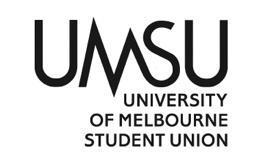   University of Melbourne Student UnionMeeting of the Queer CommitteeAgenda(Thursday, 5th October, 2023, 3:15 p.m. AEST)Meeting 12(23)Location: Queer Department Office, Level 3, Building 168 / Zoom Zoom link: https://unimelb.zoom.us/j/83971898036?pwd=UVdYTVZiNG8rTVJoZjBUTVArQVpRdz09    Password: 538543Meeting opened at 3:35pmProcedural MattersElection of ChairAcknowledgement of Indigenous CustodiansAttendanceAl Theo PurchaseApril KellyMohamed HadiLeslie HoApologies InderProxiesMohamed is proxy for InderMembershipAdoption of AgendaConfirmation of Previous MinutesMotion: That the queer department confirms that the minutes for meetings	 10(23) and 11(23) are a true and accurate record of the meetings.Moved by Leslie Ho, Passed without dissentConflicts of Interest DeclarationLeslie declares conflict of interest for motion 9.4Matters Arising from the MinutesCorrespondence Office Bearer ReportsThe last G&T went well, restocked supplies in the Queerspace. The queerball is tomorrow and the venue is managing most things but we need help for checking tickets. There will be a briefing before it starts at 6:30pm.Other ReportsOperational Business (Motions on Notice)General Business (Motions on Notice)Other Business (Motions without Notice)Next MeetingClose at 3:46pmMotion: That Leslie Ho is to be elected Chair.Mover:                  Leslie Ho                              CARRIED WITHOUT DISSENTMotion: That the agenda be adopted as presented.Mover:       Leslie Ho                                        Seconder: AlCARRIED WITHOUT DISSENTMotion 9.1: That the Queer Committee reallocate $1,000 from the Programs budget line to the Consumable & Supplies budget line.Mover:  Theo Purchase                                             Seconder: April KellyCARRIED WITHOUT DISSENTMotion 9.2: That the Queer Committee approves the expenditure of $1,000 from the Consumables & Supplies budget line for the second round of "Buy A Binder” Program for Queer Space.Mover:   Theo Purchase                                              Seconder: April KellyCARRIED WITHOUT DISSENTMotion 9.3: That the Queer Committee approves the expenditure of $3,000 from the Events budget line for CAMP launch party.Mover:         Al                                        Seconder: Theo PurchaseCARRIED WITHOUT DISSENTMotion 9.4: That the Queer Committee retroactively approves $40 from the Promotion expenses budget line to reimburse Leslie Ho for the purpose of CAMP promotion.Mover:      Theo Purchase                                           Seconder:  April KellyCARRIED WITHOUT DISSENT